Your recent request for information is replicated below, together with our response.The number of crimes/offences recorded by Police Scotland by individuals who were on Home Detention Curfew at the time they committed the offence, broken down by type of offence committed. Please provide this information for the financial years of 2018-19, 2019-20, 2020-21, 2021-22 and so far in 2022-23 with a table indicating the number of times each alleged crime/offence was committed. Of those who committed an offence while on Home Detention Curfew, the index offence they had committed for which they were on Home Detention Curfew in the first place. Please provide this information for the financial years of 2018-19, 2019-20, 2020-21, 2021-22 and so far in 2022-23 indicating the original offence that had been committed by the offender that had led to their Home Detention Curfew disposal. Having considered your request in terms of the above Act, I regret to inform you that I am unable to provide you with the information you have requested, as it would prove too costly to do so within the context of the fee regulations.  As you may be aware the current cost threshold is £600 and I estimate that it would cost well in excess of this amount to process your request. As such, and in terms of Section 16(4) of the Freedom of Information (Scotland) Act 2002 where Section 12(1) of the Act (Excessive Cost of Compliance) has been applied, this represents a refusal notice for the information sought.By way of explanation, the crime recording systems used by Police Scotland have no searchable field which allows for the automatic retrieval of crime reports whereby the Accused was on Home Detention Curfew at the time of offending. The only possible way to establish whether an Accused was on Home Detention Curfew at the time of offending would be to carry out case by case assessment of all crime reports. As illustrated by our published crime statistics, this would involve individually examining tens of thousands of crime reports which were recorded during the time period requested. This is an exercise which I estimate would far exceed the cost limit set out in the Fees Regulations.If you require any further assistance please contact us quoting the reference above.You can request a review of this response within the next 40 working days by email or by letter (Information Management - FOI, Police Scotland, Clyde Gateway, 2 French Street, Dalmarnock, G40 4EH).  Requests must include the reason for your dissatisfaction.If you remain dissatisfied following our review response, you can appeal to the Office of the Scottish Information Commissioner (OSIC) within 6 months - online, by email or by letter (OSIC, Kinburn Castle, Doubledykes Road, St Andrews, KY16 9DS).Following an OSIC appeal, you can appeal to the Court of Session on a point of law only. This response will be added to our Disclosure Log in seven days' time.Every effort has been taken to ensure our response is as accessible as possible. If you require this response to be provided in an alternative format, please let us know.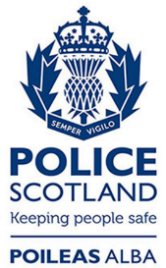 Freedom of Information ResponseOur reference:  FOI 23-0176Responded to:  9th February 2023